PERP, UTORAK, 2.6.2020.NEOBIČAN PLESDragi učenici!U okviru PERP-a nastaviti ćemo s našom temom za ovaj tjedan, a to je zajednički ples i zabava.Šaljem vam zanimljive aktivnosti za plesanje kod kuće.Pogledaj video na sljedećoj poveznici:https://www.youtube.com/watch?v=eNqZOxiMSJgPogledaj djecu u  videu i oponašaj njihove pokrete. Dobro se zabavi!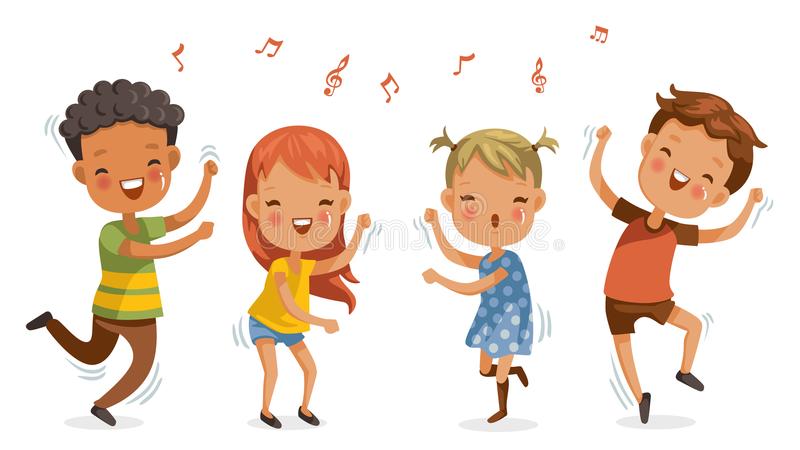 